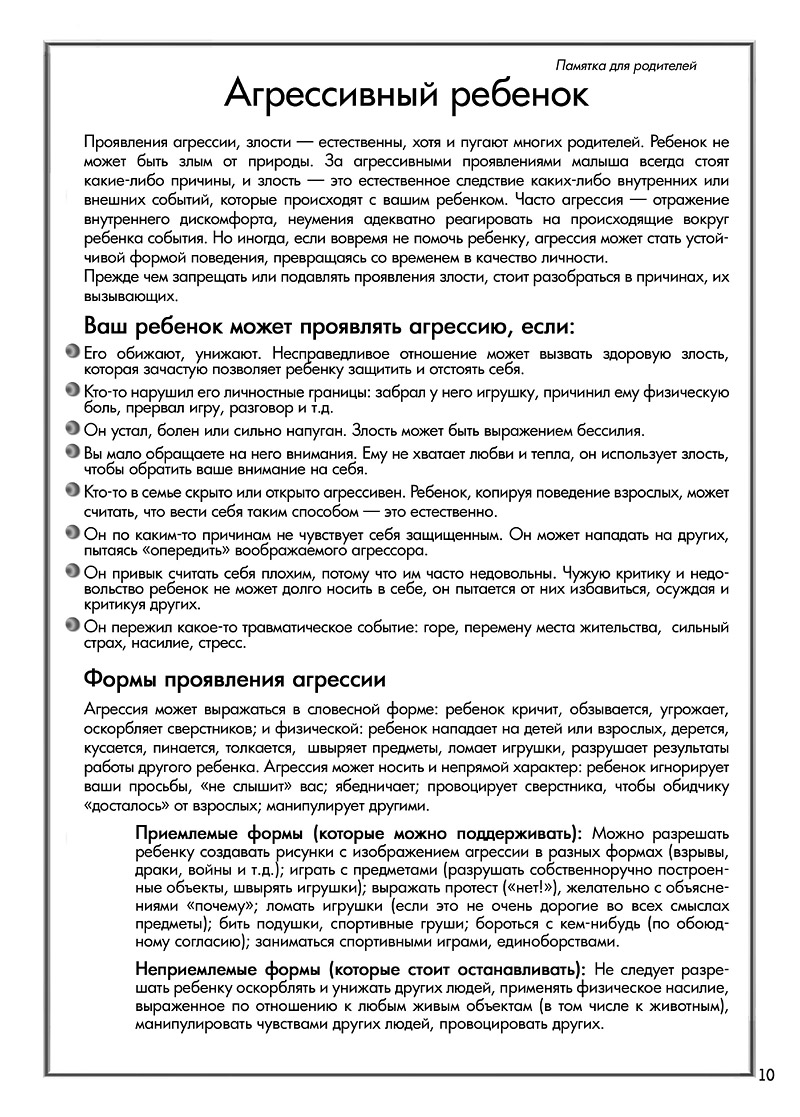 Наш адрес: пос.Солнечный, дом 25,  Пружанский район,   Брестская область,  225134.Тел.-факс:   (8 016 32)  7-11-28  Электронный адрес:   spc-roo@pruzhany.by